泉州七中2019—2020学年高一年段地理暑假练习（一）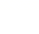 一、选择题：本题共22小题，每小题2分，共44分。在每小题给出的四个选项中，只有一项是符合题目要求的。 北京天安门广场升旗仪式神圣而庄严）每天清晨，神圣的国旗都会迎着第一缕阳光冉冉升起飞据此完成1—3题 1．下列四个节气中，天安门广场升旗仪式开始时间最早的是A．春分B.夏至 C．秋分D．冬至 2.春分日，天安门广场升旗仪式开始时，太阳直射点位于 A.(23026'N,1540E) B.(00，1540E)   C.(23026 'S,1540W)   D.(00，1540W) 3．在天安门广升旗仪式开始时间不断提前的时段内A．北半球各地昼长夜短 B．北半球各地昼渐长、夜渐短 C．南半球各地昼长夜短 D．南半球各地昼渐长、夜渐短 图1为我国某城市某月17-20日气温变化图。据此完成4 -5题 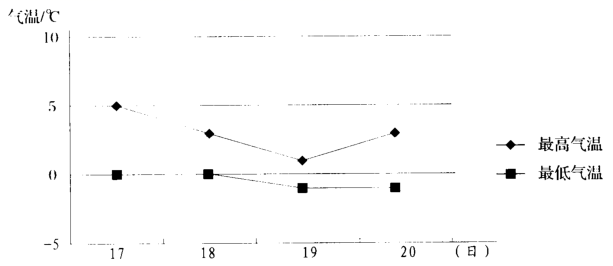 4.图示时段过境该城市的天气系统可能是 A.暖锋   B．冷锋    C．准静止锋   D.锋面气旋 5. 与其他日期相比，19 日最高与最低气温均低的主要原因是 A．大气对太阳辐射削弱强   B. 大气对地面保温作用强C．地面辐射失去的热量少   D. 云雨天气空气湿度较大图2为我国部分地区某日海平面等压线（单位：hPa）分布图。据此完成6 -8题。 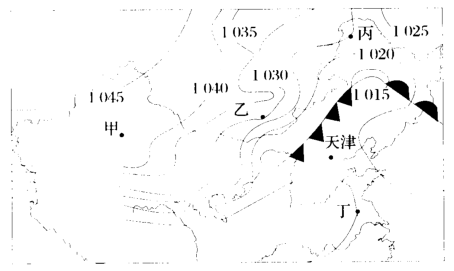 6.图示气压分布状况一般出现在 A．春季  B．夏季   C．秋季   D．冬季7.图示甲、乙、丙、丁四地中风力最大的是 A.甲地  B．乙地   C. 丙地   D. 丁地8．天津市即将迎来的天气过程最有可能是 A．大风、冰雹、大雾 B．雨过天晴，气温升高 C．降温、多云、雨雪 D．气压降低，天产毛转阴 水循环与人类活动和生态环境息息相关。图3为水循环示意图据此完成9—10题。 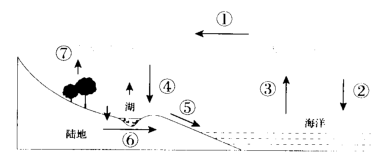 9．组成海陆间水循环的主要环节包括 A.①—②—③—④—⑤ C.②—③—④—⑤—⑦ B.③—①—②—④—⑤ D.③—①—④—⑤—⑥ 10．若图示水循环发生在欧洲西海岸，则⑤具有的特点是 A．径流季节变化小 B．水位暴涨暴落C．含沙城大 D．结冰期长 富埃戈火山位于中美洲危地马拉境内，是一座活火山，曾经在2018年6月3日强烈喷发过。图4示意富埃戈火山位置。据此完成11 -12题。 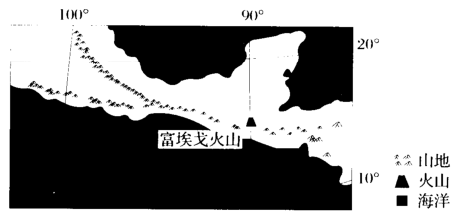 11．富埃戈火山位于A．南极洲板块与美洲板块之间的消亡边界B．南极洲板块与美洲板块之间的生长边界 C．太平洋板块与美洲板块之间的消亡边界D．太平洋板块与美洲板块之间的生长边界 12．富埃戈火山喷发的物质主要来自A．地壳  B.岩石圈  C. 上地幔 D．内核 家住北京的某高中生在做课题《调查家庭人口的增长和迁移》时，发现自己的家族先后 迁移了几个城市：爷爷年轻时响应国家号召，支援工业建设，携全家从天津迁到石家庄；爸爸为了寻找好的工作机会，大学毕业后迁到北京，至今仍在北京发展据此完成13— 14题。 13．爷爷携全家迁移到石家庄属于A．有组织的国内人口迁移  B．自发的国内人口迁移 C.经济因素导致的人口迁移  D.省内的人口迁移 14．近年来，该高中生的爸爸类似的人口迁移规模不断扩大，该类人口迁移的流向主要是A，从耕地紧缺地区迁往拼地广阔地区 B从资源枯竭型城市迁往沿海城市 C 从经济欠发达地区迁往经济发达地区D．从东北地区迁往 甘肃和新疆地区 2019年我国城镇化水平首次超过60%，进入城市社会时代表！为我国1949-2019 年城市化水平统计表据此完成15—16题 表1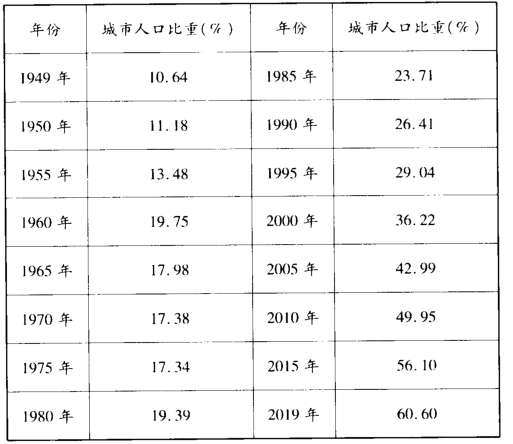 15. 1949-2019年，我国城市化进程最快的时段是 A .1955—1970年  B. 1970-1985年  C. 1985-2000年 D.2000-2015年16．我国城市化发展对自然地理环境的影响有 ①热岛效应增强  ②水循环周期延长③城市功能区增多④生物多样性减少A．①④ B. ①③   C. ①②   D③④中南半岛是世界重要的水稻种植区图5示意中南半岛水稻主产区分布。据此完成 17—18题。 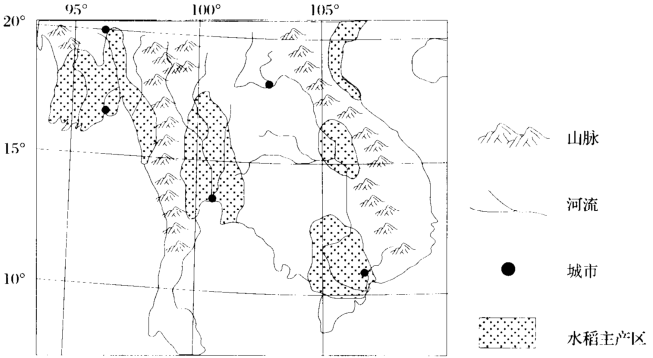 17．中南半岛水稻主产区的区位优势是A．光照强烈，光照时间长B．为山脉迎风坡，多地形雨 C．水热充足，土壤肥沃D．位于沿海，便于出口 18．中南半岛水稻主产区十分重视水利设施建设，其主要原因是中南半岛 A.旱涝灾害频发B．伏旱天气多发 C．台风暴雨肆虐D．地震滑坡较多 2017年，丹麦风能发电量已占总发电量的40％以上，计划到2030年彻底摆脱煤炭发电。图6示意丹麦的位置。据此完成19—20题。 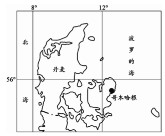 19．丹麦发展风能发电业的主要区位优势是 A.平原面积广，利于设备铺设  B．位于西风带，海域辽阔C.科技发达，资金雄厚   D．人烟稀少，空旷土地多 20．我国适宜发展风能发电的区域是 A．沿海地区与西北内陆   B. 太行山区与黄土高原C．东北平原与长白山地   D东部沿海城市密集区图7为我国东南部沿海某地区城市分布图。 据此完成21—22题。 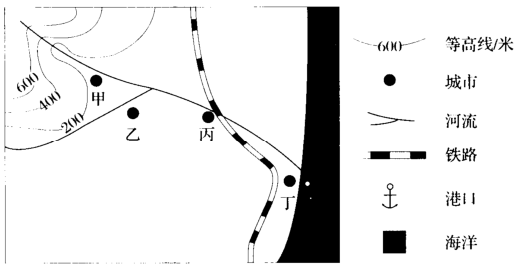 21.图中甲、乙、丙、丁四城市中，发展潜力最大的是 A．甲    B．乙    C．丙 22.与甲、乙城市相比，丙城市的区位优势是 A.淡水供应充足  B.水陆交通枢纽  C.地势平坦开阔   D.郊区农业发达 二、非选择题：本题共4小题，共56分。 23.阅读图文材料，完成下列要求。(14分） 图8为四川省某山地垂直自然带分布示意图、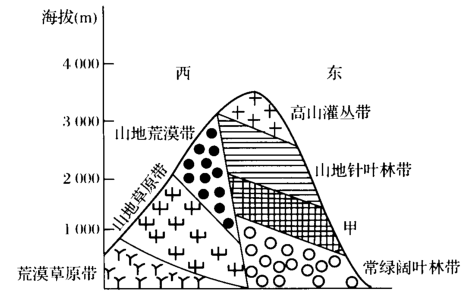  (1)说出甲自然带名称，并阐释判断理由(6分） (2)该山地西坡以荒漠、草原自然带为主，分析其原因。(4分） (3)该山地顶部无积雪冰川分布，对此做出合理解释 (4分） 24.阅读图文材料，完成下列要求。(16分） 美国五大湖区城市地铁历史悠久，其中芝加哥地铁历史长达120多年，目前运营着8条总长约170千米的线路，年发送旅客约240万人次）芝加哥是美国五大湖区最大的城 市和交通枢纽2017年，我国K公司在芝加哥建立工厂。中国中车股份有限公司（K公司的母公司）是中国轨道交通装备制造行业的骨干企业，享有很高的声誉，产品已出口到 全球约100个国家和地区。图9示意芝加哥位置。 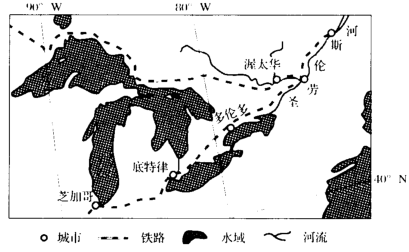 (1)分析芝加哥地铁交通发达的主要原因。(6分） (2）简述芝加哥吸引我国K公司前去投资建厂的区位优势。(6分） (3)说明我国K公司在境外投资建厂对企业发展的有利影响（4分） 25.阅读图文材料，完成下列要求。(16分） 鄂尔多斯市位于内蒙古自治区西南部，矿产资源富集，煤炭探明储量约占全国已探 明储量的六分之一，具有储量大、埋藏浅、易开采、煤质好（低灰、低硫、低磷）的优点。改革开放初期，随着煤炭的大规模开采与输出，鄂尔多斯经济得到快速发展，成为国家重要 的能源重化工战略基地。但在煤炭基地建设初期，因不合理开采煤炭资源和煤炭企业规模的持续扩张，引发许多环境问题，严重影响国家级能源生产供应基地的可持续发展。近年来鄂尔多斯在产业结构优化升级上大做文章，逐步从依靠能源、矿产资源向依靠先进科学技术转变。图10示意鄂尔多斯市位置与煤炭资源分布。 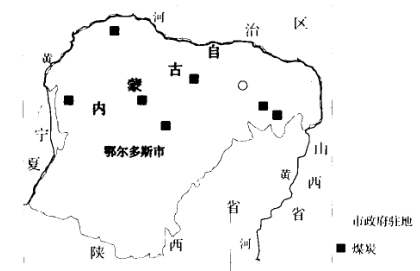 （1）简析鄂尔多斯因不合理开发煤炭资源引发的环境问题 (4分) (2)指出为了实现可持续发展，鄂尔多斯重化工业的主要发展方向（6分） (3)分析影响鄂尔多斯产业结构优化升级的条件（6分） 26．阅读图文材料，完成下列要求（10分） 欧洲是世界上经济发达的大洲，欧洲各国农业发展各具特色,表2为欧洲某地农业要素统计表。 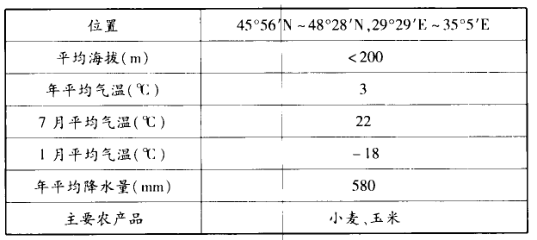 (1)推测该地的农业地域类型，并说明理由（4分）(2)简述该地农作物熟制和该地农业地域类型的主要特点。(6分） 地理暑假练习（一）参考答案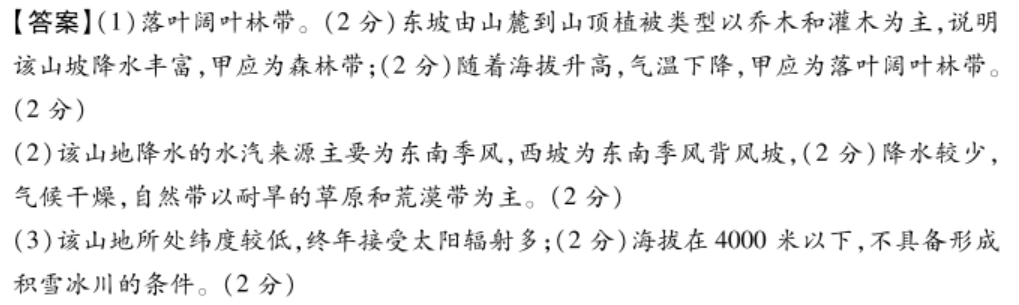 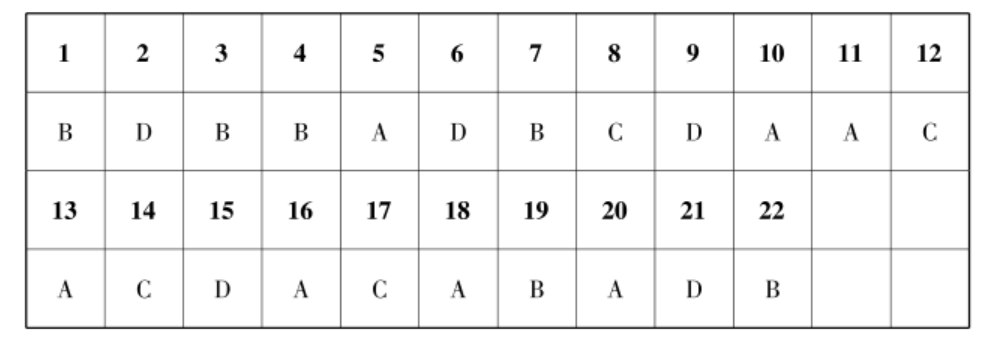 23.24.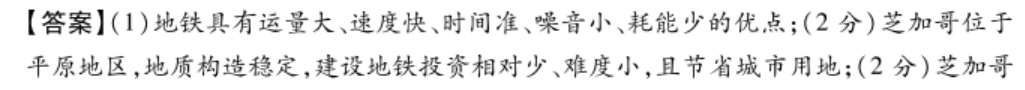 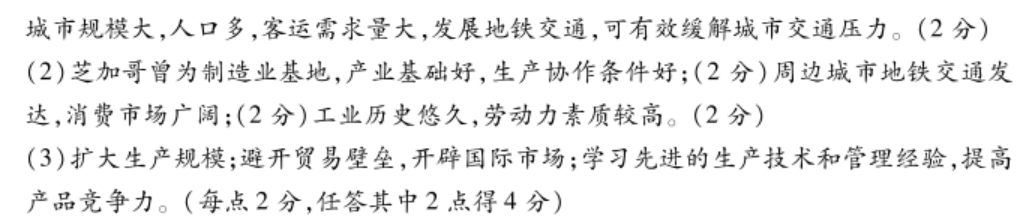 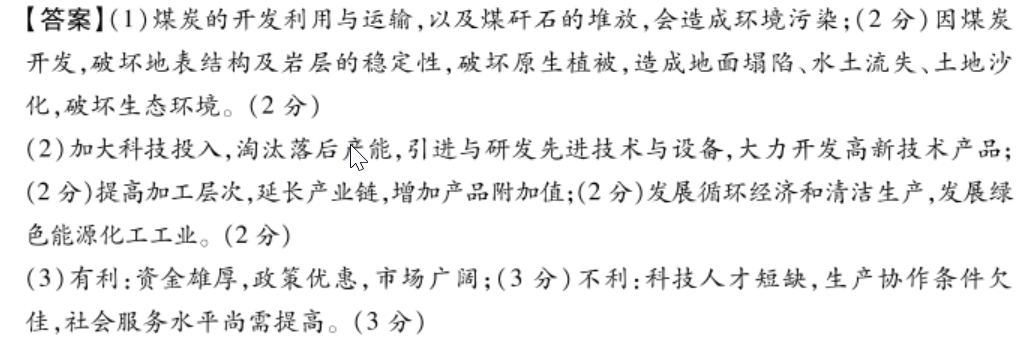 25.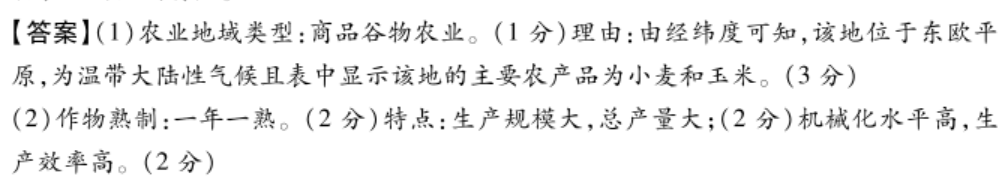 26.